РЕСПУБЛИКА ДАГЕСТАНЗАКОНОБ УПОЛНОМОЧЕННОМ ПО ЗАЩИТЕ ПРАВПРЕДПРИНИМАТЕЛЕЙ В РЕСПУБЛИКЕ ДАГЕСТАНПринят Народным СобраниемРеспублики Дагестан26 декабря 2012 годаНастоящий Закон определяет правовое положение, основные задачи и компетенцию Уполномоченного по защите прав предпринимателей в Республике Дагестан.Статья 11. Должность Уполномоченного по защите прав предпринимателей в Республике Дагестан (далее - Уполномоченный) является государственной должностью Республики Дагестан, учреждаемой в целях обеспечения гарантий государственной защиты прав и законных интересов субъектов предпринимательской деятельности и соблюдения указанных прав органами государственной власти Республики Дагестан, органами местного самоуправления муниципальных образований Республики Дагестан (далее - органы местного самоуправления) и должностными лицами.2. Уполномоченный осуществляет свою деятельность в границах Республики Дагестан.3. Уполномоченный назначается на должность Главой Республики Дагестан по согласованию с Уполномоченным при Президенте Российской Федерации по защите прав предпринимателей с учетом мнения предпринимательского сообщества сроком на пять лет.(в ред. Законов Республики Дагестан от 09.07.2013 N 58, от 30.12.2013 N 106)Одно и то же лицо не может быть назначено Уполномоченным более чем на два срока подряд.4. Уполномоченным может быть назначен гражданин Российской Федерации не моложе тридцати лет, постоянно проживающий в Российской Федерации, не имеющий гражданства (подданства) иностранного государства либо вида на жительство или иного документа, подтверждающего право на постоянное проживание гражданина Российской Федерации на территории иностранного государства, и имеющий высшее образование.(часть 4 в ред. Закона Республики Дагестан от 02.03.2022 N 10)4.1. Уполномоченный не вправе замещать иные государственные должности Российской Федерации, государственные должности субъектов Российской Федерации, должности государственной гражданской службы и должности муниципальной службы.(часть 4.1 введена Законом Республики Дагестан от 09.07.2013 N 58)5. Полномочия Уполномоченного могут быть досрочно прекращены Главой Республики Дагестан по основаниям, предусмотренным Законом Республики Дагестан от 8 апреля 2008 года N 18 "О государственных должностях Республики Дагестан", по представлению Уполномоченного при Президенте Российской Федерации по защите прав предпринимателей либо с его согласия.(в ред. Законов Республики Дагестан от 09.07.2013 N 58, от 30.12.2013 N 106)Статья 2Основными задачами Уполномоченного являются:1) защита прав и законных интересов субъектов предпринимательской деятельности (в том числе членов органов управления коммерческой организации в связи с осуществлением ими полномочий по управлению такой организацией);(в ред. Закона Республики Дагестан от 05.05.2023 N 40)2) осуществление контроля за соблюдением прав и законных интересов субъектов предпринимательской деятельности (в том числе членов органов управления коммерческой организации в связи с осуществлением ими полномочий по управлению такой организацией) органами государственной власти Республики Дагестан, органами местного самоуправления и должностными лицами;(в ред. Закона Республики Дагестан от 05.05.2023 N 40)3) содействие развитию в Республике Дагестан общественных институтов, ориентированных на защиту прав субъектов предпринимательской деятельности;4) взаимодействие с предпринимательским сообществом;5) участие в формировании и реализации государственной политики в области развития предпринимательской деятельности и защиты прав субъектов предпринимательской деятельности;6) содействие восстановлению нарушенных прав и охраняемых законом интересов субъектов предпринимательской деятельности;(п. 6 введен Законом Республики Дагестан от 09.07.2013 N 58)7) правовое просвещение субъектов предпринимательской деятельности в вопросах принадлежащих им прав и способов их защиты;(п. 7 введен Законом Республики Дагестан от 09.07.2013 N 58)8) содействие улучшению делового и инвестиционного климата в Республике Дагестан;(п. 8 введен Законом Республики Дагестан от 09.07.2013 N 58)9) информирование общественности Республики Дагестан о соблюдении и защите прав и законных интересов субъектов предпринимательской деятельности на территории Республики Дагестан.(п. 9 введен Законом Республики Дагестан от 09.07.2013 N 58)Статья 31. Уполномоченный при осуществлении своих полномочий независим.2. Уполномоченный подотчетен Главе Республики Дагестан.(в ред. Закона Республики Дагестан от 30.12.2013 N 106)3. По окончании календарного года Уполномоченный направляет Главе Республики Дагестан доклад о результатах своей деятельности, содержащий в том числе оценку условий осуществления предпринимательской деятельности в Республике Дагестан, а также предложения о совершенствовании правового положения субъектов предпринимательской деятельности по вопросам, относящимся к компетенции Уполномоченного.(в ред. Закона Республики Дагестан от 30.12.2013 N 106)Ежегодные доклады Уполномоченного подлежат опубликованию (размещению) на официальном сайте Уполномоченного в информационно-телекоммуникационной сети "Интернет" и официальному опубликованию в республиканской газете "Дагестанская правда".Статья 41. Уполномоченный рассматривает жалобы субъектов предпринимательской деятельности, осуществляющих свою деятельность в пределах территории Республики Дагестан, на ненормативные правовые акты, решения или действия (бездействие) органов государственной власти Республики Дагестан, территориальных органов федеральных органов исполнительной власти в Республике Дагестан, органов местного самоуправления, должностных лиц, нарушающие их права и законные интересы в сфере предпринимательской деятельности, в соответствии с установленным порядком подачи и рассмотрения жалоб, принятия решений по ним.(в ред. Закона Республики Дагестан от 09.07.2013 N 58)2. Получив жалобу субъекта предпринимательской деятельности (далее также - заявитель), Уполномоченный принимает жалобу к рассмотрению либо отказывает в принятии жалобы к рассмотрению в течение десяти дней со дня ее поступления по основаниям, предусмотренным настоящим Законом.(в ред. Законов Республики Дагестан от 09.07.2013 N 58, от 09.06.2018 N 36)3. Приняв жалобу к рассмотрению или отказав в принятии жалобы к рассмотрению, Уполномоченный уведомляет об этом заявителя в течение трех дней. В дальнейшем Уполномоченный уведомляет заявителя о реализации мер, направленных на восстановление нарушенных прав, с периодичностью не реже одного раза в два месяца.(в ред. Закона Республики Дагестан от 09.07.2013 N 58)4. Направлять жалобу на рассмотрение должностному лицу, решение или действие (бездействие) которого обжалуется, запрещается.5. Уполномоченный направляет заявителю мотивированный отказ в принятии жалобы к рассмотрению по следующим основаниям:1) текст жалобы, направленной в письменной форме, не поддается прочтению;2) в жалобе содержится только тот вопрос, на который заявителю многократно давались письменные ответы по существу в связи с ранее направляемыми жалобами, и при этом в обращении не приводятся новые обстоятельства по этому вопросу;3) ответ по существу поставленного в обращении вопроса не может быть дан без разглашения сведений, составляющих государственную или иную охраняемую федеральным законом тайну;4) утратил силу. - Закон Республики Дагестан от 09.07.2013 N 58.6. Направление жалобы по одному и тому же вопросу уполномоченным, осуществляющим свою деятельность в разных субъектах Российской Федерации, не допускается. В случае, если после принятия жалобы к рассмотрению Уполномоченным будет установлено, что аналогичная жалоба уже рассматривается уполномоченным в другом субъекте Российской Федерации, жалоба оставляется без дальнейшего рассмотрения и возвращается обратившемуся с ней субъекту предпринимательской деятельности.(часть 6 введена Законом Республики Дагестан от 09.07.2013 N 58)7. В случае, если в поступившей на имя Уполномоченного жалобе не указаны фамилия, имя, отчество (при наличии) и (или) почтовый или электронный адрес заявителя, такая жалоба не подлежит рассмотрению.(часть 7 введена Законом Республики Дагестан от 09.07.2013 N 58)8. Информация о результатах рассмотрения жалоб субъектов предпринимательской деятельности подлежит размещению (опубликованию) на официальном сайте Уполномоченного в информационно-телекоммуникационной сети "Интернет" при условии обязательного обезличивания персональных данных.(часть 8 введена Законом Республики Дагестан от 08.06.2015 N 63)Статья 5По результатам рассмотрения жалобы Уполномоченный обязан выполнить одно или несколько из следующих действий:1) разъяснить обратившемуся с жалобой субъекту предпринимательской деятельности вопросы, касающиеся его прав, в том числе форм и способов защиты своих прав и законных интересов, предусмотренных федеральным законодательством и законодательством Республики Дагестан;2) передать жалобу в орган государственной власти Республики Дагестан, территориальный орган федерального органа исполнительной власти в Республике Дагестан, орган местного самоуправления или должностному лицу, к компетенции которого относится разрешение жалобы по существу (с учетом требований части 4 статьи 4 настоящего Закона);(в ред. Закона Республики Дагестан от 09.06.2018 N 36)3) направить в адрес органа государственной власти Республики Дагестан, органа местного самоуправления или должностного лица, в решении или действиях (бездействии) которого усматривается нарушение прав и законных интересов субъектов предпринимательской деятельности, заключение с указанием конкретных мер, необходимых для восстановления прав и соблюдения законных интересов указанных субъектов;4) обратиться в органы государственной власти Республики Дагестан, органы местного самоуправления, иные органы, организации, наделенные федеральным законом или законом Республики Дагестан отдельными государственными или иными публичными полномочиями, о привлечении лиц, виновных в нарушении прав и законных интересов субъектов предпринимательской деятельности, к ответственности в установленном федеральным законодательством и законодательством Республики Дагестан порядке.Статья 61. При осуществлении своей деятельности Уполномоченный вправе:(в ред. Закона Республики Дагестан от 09.07.2013 N 58)1) в соответствии с федеральным законодательством запрашивать и получать в установленном порядке необходимые сведения, документы и материалы от органов государственной власти Республики Дагестан, от территориальных органов федеральных органов исполнительной власти в Республике Дагестан, органов местного самоуправления и должностных лиц;(в ред. Закона Республики Дагестан от 09.06.2018 N 36)2) обратиться в суд с заявлением о признании недействительными ненормативных правовых актов, признании незаконными решений и действий (бездействия) органов государственной власти Республики Дагестан, органов местного самоуправления, иных органов, организаций, наделенных федеральным законом отдельными государственными или иными публичными полномочиями, а также должностных лиц в случае, если оспариваемые ненормативный правовой акт, решение и действие (бездействие) не соответствуют закону или иному нормативному правовому акту и нарушают права и законные интересы субъектов предпринимательской деятельности в сфере предпринимательской деятельности, незаконно возлагают на них какие-либо обязанности, создают иные препятствия для осуществления предпринимательской деятельности;2.1) в рамках рассмотрения жалоб субъектов предпринимательской деятельности без специального разрешения посещать расположенные в границах территории Республики Дагестан места содержания под стражей и учреждения, исполняющие уголовные наказания в виде принудительных работ, ареста, лишения свободы, в целях защиты прав подозреваемых, обвиняемых и осужденных по делам о преступлениях, предусмотренных частями первой - четвертой статьи 159 и статьями 159.1 - 159.3, 159.5, 159.6, 160, 165 и 201 Уголовного кодекса Российской Федерации, если эти преступления совершены индивидуальным предпринимателем в связи с осуществлением им предпринимательской деятельности и (или) управлением принадлежащим ему имуществом, используемым в целях осуществления предпринимательской деятельности, либо если эти преступления совершены членом органа управления коммерческой организации в связи с осуществлением им полномочий по управлению такой организацией либо в связи с осуществлением коммерческой организацией предпринимательской или иной экономической деятельности, а также частями пятой - седьмой статьи 159 и статьями 171, 171.1, 171.3 - 172.3, 173.1 - 174.1, 176 - 178, 180, 181, 183, 185 - 185.4 и 190 - 199.4 Уголовного кодекса Российской Федерации;(п. 2.1 введен Законом Республики Дагестан от 05.05.2023 N 40)3) привлекать экспертов и иных лиц, способных оказать содействие в их полном, всестороннем и объективном рассмотрении;3.1) посещать органы государственной власти Республики Дагестан, территориальные органы федеральных органов исполнительной власти в Республике Дагестан, органы местного самоуправления при предъявлении служебного удостоверения;(п. 3.1 введен Законом Республики Дагестан от 09.07.2013 N 58)3.2) принимать с письменного согласия заявителя участие в выездной проверке, проводимой в отношении заявителя в рамках государственного контроля (надзора) или муниципального контроля;(п. 3.2 введен Законом Республики Дагестан от 09.07.2013 N 58)3.3) обращаться в Народное Собрание Республики Дагестан с законодательной инициативой по вопросам своего ведения;(п. 3.3 введен Законом Республики Дагестан от 08.06.2015 N 63)4) осуществлять иные действия в рамках своей компетенции в соответствии с федеральными законами и законами Республики Дагестан.2. В соответствии с федеральным законодательством руководители и иные должностные лица органов государственной власти Республики Дагестан, территориальных органов федеральных органов исполнительной власти в Республике Дагестан, органов местного самоуправления обязаны обеспечить прием Уполномоченного, а также представить ему запрашиваемые сведения, документы и материалы в срок, не превышающий пятнадцати дней со дня получения соответствующего обращения. Ответ на обращение Уполномоченного направляется за подписью должностного лица, которому оно непосредственно было адресовано.(в ред. Законов Республики Дагестан от 09.07.2013 N 58, от 09.06.2018 N 36)Статья 7В целях выполнения определенных настоящим Законом задач Уполномоченный вправе:1) направлять Главе Республики Дагестан, депутатам Народного Собрания Республики Дагестан, в Правительство Республики Дагестан, а также органы местного самоуправления предложения о принятии нормативных правовых актов (внесении изменений в нормативные правовые акты или признании их утратившими силу), относящихся к сфере деятельности Уполномоченного;(в ред. Закона Республики Дагестан от 30.12.2013 N 106)2) направлять Главе Республики Дагестан мотивированные предложения об отмене или о приостановлении действия актов органов исполнительной власти Республики Дагестан;(в ред. Законов Республики Дагестан от 09.07.2013 N 58, от 30.12.2013 N 106)3) направлять в Правительство Республики Дагестан мотивированные предложения об отмене или о приостановлении действия принятого органом исполнительной власти Республики Дагестан нормативного правового акта или его отдельных положений, затрудняющих ведение предпринимательской, в том числе инвестиционной деятельности;(п. 3 в ред. Закона Республики Дагестан от 09.07.2013 N 58)4) направлять в Правительство Республики Дагестан мотивированное предложение о привлечении должностных лиц, назначаемых на должность и освобождаемых от должности Правительством Республики Дагестан, виновных в нарушении прав и законных интересов субъектов предпринимательской деятельности, к дисциплинарной ответственности;5) направлять в органы местного самоуправления Республики Дагестан мотивированные предложения об отмене или признании утратившим силу муниципального нормативного правового акта, о привлечении должностных лиц, назначаемых на должность и освобождаемых от должности данными органами, виновных в нарушении прав и законных интересов субъектов предпринимательской деятельности, к дисциплинарной ответственности;6) давать заключения на проекты нормативных правовых актов, затрагивающих права и законные интересы субъектов предпринимательской деятельности, являющиеся обязательными для рассмотрения Правительством Республики Дагестан, органами исполнительной власти Республики Дагестан. О результатах рассмотрения заключения Уполномоченный должен быть уведомлен в письменной форме в срок, не превышающий тридцати дней со дня получения соответствующего заключения;(п. 6 в ред. Закона Республики Дагестан от 09.07.2013 N 58)7) утратил силу с 01.01.2023 - Закон Республики Дагестан от 29.10.2022 N 73.Статья 81. Уполномоченный вправе создавать экспертные и консультативные советы, рабочие группы и иные совещательные органы, действующие на общественных началах, а также привлекать для участия в их деятельности представителей предпринимательского сообщества, общественных организаций, представителей органов государственной власти Республики Дагестан и органов местного самоуправления.1.1. Уполномоченный вправе назначать общественных представителей, действующих на общественных началах.Общественные представители осуществляют представительские и экспертные функции.(часть 1.1 введена Законом Республики Дагестан от 09.06.2018 N 36)1.2. Деятельность общественных представителей осуществляется в соответствии с положением об общественных представителях, утверждаемым Уполномоченным.(часть 1.2 введена Законом Республики Дагестан от 09.06.2018 N 36)2. Местом постоянного нахождения Уполномоченного является город Махачкала.3. Уполномоченный вправе создавать на территории Республики Дагестан общественные приемные.Общественные приемные Уполномоченного осуществляют консультативное информирование заявителей по вопросам оспаривания ненормативных правовых актов, решений или действий (бездействия) органов государственной власти Республики Дагестан, органов местного самоуправления и должностных лиц, нарушающих их права и законные интересы в сфере предпринимательской деятельности.4. Информация о деятельности Уполномоченного размещается на официальном сайте Уполномоченного в информационно-телекоммуникационной сети "Интернет".Статья 8.1(введена Законом Республики Дагестан от 09.07.2013 N 58)1. Уполномоченный в рамках своей компетенции осуществляет взаимодействие с органами государственной власти Республики Дагестан, территориальными органами федеральных органов исполнительной власти в Республике Дагестан, органами местного самоуправления, полномочным представителем Президента Российской Федерации в Северо-Кавказском федеральном округе, инвестиционным уполномоченным в Северо-Кавказском федеральном округе и иными лицами.2. По окончании календарного года Уполномоченный направляет Уполномоченному при Президенте Российской Федерации по защите прав предпринимателей информацию о результатах своей деятельности с оценкой условий осуществления предпринимательской деятельности в Республике Дагестан и предложениями о совершенствовании правового положения субъектов предпринимательской деятельности не позднее 15 апреля года, следующего за отчетным.(в ред. Закона Республики Дагестан от 09.06.2018 N 36)Статья 91. Для обеспечения деятельности Уполномоченного создается его аппарат, осуществляющий материально-техническое, правовое, организационное, аналитическое, информационное и иное обеспечение деятельности Уполномоченного.2. Уполномоченный и его аппарат являются государственным органом Республики Дагестан с правом юридического лица, имеющим расчетный и иные счета в учреждениях банков, печать и бланки со своим наименованием и с изображением Государственного герба Республики Дагестан.3. Уполномоченный:1) руководит работой аппарата и утверждает положение о нем;2) определяет численность, структуру и штатное расписание аппарата в пределах сметы расходов;3) назначает на должность сотрудников аппарата и распределяет между ними обязанности;4) решает иные вопросы деятельности аппарата.4. По вопросам, связанным с деятельностью аппарата, Уполномоченный издает приказы и распоряжения.(в ред. Закона Республики Дагестан от 08.06.2015 N 63)5. Работники аппарата Уполномоченного являются государственными гражданскими служащими Республики Дагестан.6. Права, обязанности и ответственность работников аппарата Уполномоченного, а также условия прохождения ими государственной гражданской службы определяются законами и иными нормативными правовыми актами о государственной гражданской службе Республики Дагестан, а также трудовым законодательством.7. Финансовое и материально-техническое обеспечение деятельности Уполномоченного и его аппарата осуществляется за счет средств республиканского бюджета Республики Дагестан. В республиканском бюджете Республики Дагестан ежегодно предусматриваются отдельной строкой средства, необходимые для обеспечения деятельности Уполномоченного и его аппарата.(в ред. Закона Республики Дагестан от 08.06.2015 N 63)Статья 10Настоящий Закон вступает в силу со дня его официального опубликования.ПрезидентРеспублики ДагестанМ.МАГОМЕДОВМахачкала29 декабря 2012 годаN 104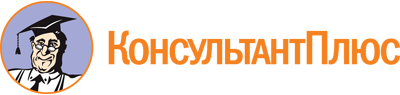 Закон Республики Дагестан от 29.12.2012 N 104
(ред. от 05.05.2023)
"Об Уполномоченном по защите прав предпринимателей в Республике Дагестан"
(принят Народным Собранием РД 26.12.2012)Документ предоставлен КонсультантПлюс

www.consultant.ru

Дата сохранения: 03.06.2023
 29 декабря 2012 годаN 104Список изменяющих документов(в ред. Законов Республики Дагестанот 09.07.2013 N 58, от 30.12.2013 N 106,от 08.06.2015 N 63, от 09.06.2018 N 36,от 02.03.2022 N 10, от 29.10.2022 N 73,от 05.05.2023 N 40)